Liebe Eltern der OGS Moltkeschule,                                                          Dinslaken, 26.10.2020wir hatten für den 27.Oktober 2020 einen Elternabend der OGS geplant. Aufgrund der anhaltend steigenden Inzidenzzahlen sehen wir uns leider  gezwungen, diesen Termin kurzfristig abzusagen. Wir bitten um Verständnis und werden in Ihnen in Kürze unsere Regeln und unser angepasstes Konzept per Elternbrief zukommen lassen (bitte schauen Sie bis zum Ende der Woche in die Postmappe Ihres Kindes).          Danke !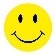 Wenn Sie Fragen haben, die nicht warten können, wenden Sie sich bitte gerne telefonisch oder per Mail an uns.Mit freundlichen Grüßen M. Heisterkamp  Kontakt:                                                                                                                                                                          OGS Moltkeschule                                                                                                                                            Tackenstr.51                                                                                                                                                              46539 Dinslaken                                                                                                                                                                                          Tel.: 02064 /47 09 75                        Mail: ogs-moltke-dinslaken@ib.de